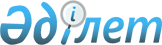 О признании утратившими силу некоторых постановлений акимата Акмолинской областиПостановление акимата Акмолинской области от 21 февраля 2020 года № А-2/82. Зарегистрировано Департаментом юстиции Акмолинской области 26 февраля 2020 года № 7692
      В соответствии с Законом Республики Казахстан от 6 апреля 2016 года "О правовых актах", акимат Акмолинской области ПОСТАНОВЛЯЕТ:
      1. Признать утратившими силу некоторые постановления акимата Акмолинской области согласно приложению к настоящему постановлению.
      2. Настоящее постановление вступает в силу со дня государственной регистрации в Департаменте юстиции Акмолинской области и вводится в действие со дня официального опубликования. Перечень признанных утратившими силу, некоторых постановлений акимата Акмолинской области
      1. Постановление акимата Акмолинской области "Об утверждении регламентов государственных услуг в сфере специального образования" от 11 июня 2015 года № А-6/265 (зарегистрировано в Реестре государственной регистрации нормативных правовых актов № 4877, опубликовано 28 июля 2015 года в информационно-правовой системе "Әділет").
      2. Постановление акимата Акмолинской области "Об утверждении регламента государственной услуги "Прием документов для участия в конкурсе на замещение руководителей государственных учреждений среднего образования" от 15 июня 2015 года № А-6/277 (зарегистрировано в Реестре государственной регистрации нормативных правовых актов № 4881, опубликовано 28 июля 2015 года в информационно-правовой системе "Әділет").
      3. Постановление акимата Акмолинской области "Об утверждении регламентов государственных услуг, оказываемых в сфере технического и профессионального образования" от 25 июня 2015 года № А-7/296 (зарегистрировано в Реестре государственной регистрации нормативных правовых актов № 4915, опубликовано 6 августа 2015 года в информационно-правовой системе "Әділет").
      4. Постановление акимата Акмолинской области "Об утверждении регламентов государственных услуг, оказываемых в сфере технического и профессионального, послесреднего образования" от 28 января 2016 года № А-2/36 (зарегистрировано в Реестре государственной регистрации нормативных правовых актов № 5277, опубликовано 17 марта 2016 года в информационно-правовой системе "Әділет").
      5. Постановление акимата Акмолинской области "О внесении изменения в постановление акимата Акмолинской области от 25 июня 2015 года № А-7/296 "Об утверждении регламентов государственных услуг, оказываемых в сфере технического и профессионального образования" от 15 апреля 2016 года № А-5/168 (зарегистрировано в Реестре государственной регистрации нормативных правовых актов № 5369, опубликовано 31 мая 2016 года в информационно-правовой системе "Әділет").
      6. Постановление акимата Акмолинской области "Об утверждении регламентов государственных услуг" от 25 декабря 2017 года № А-1/602 (зарегистрировано в Реестре государственной регистрации нормативных правовых актов № 6353, опубликовано 26 января 2018 года в Эталонном контрольном банке нормативных правовых актов Республики Казахстан в электронном виде).
      7. Постановление акимата Акмолинской области "О внесении изменений в некоторые постановления акимата Акмолинской области" от 24 апреля 2018 года № А-5/187 (зарегистрировано в Реестре государственной регистрации нормативных правовых актов № 6620, опубликовано 25 мая 2018 года в Эталонном контрольном банке нормативных правовых актов Республики Казахстан в электронном виде).
      8. Постановление акимата Акмолинской области "Об утверждении регламента государственной услуги "Передача ребенка (детей) на воспитание в приемную семью и назначение выплаты денежных средств на их содержание" от 20 июня 2018 года № А-7/276 (зарегистрировано в Реестре государственной регистрации нормативных правовых актов № 6726, опубликовано 30 июля 2018 года в Эталонном контрольном банке нормативных правовых актов Республики Казахстан в электронном виде).
      9. Постановление акимата Акмолинской области "О внесении изменений в постановление акимата Акмолинской области" от 25 декабря 2017 года № А-1/602 "Об утверждении регламентов государственных услуг" от 13 июля 2018 года № А-7/310 (зарегистрировано в Реестре государственной регистрации нормативных правовых актов № 6767, опубликовано 16 августа 2018 года в Эталонном контрольном банке нормативных правовых актов Республики Казахстан в электронном виде).
      10. Постановление акимата Акмолинской области "О внесении изменений в некоторые постановления акимата Акмолинской области" от 17 июля 2019 года № А-8/332 (зарегистрировано в Реестре государственной регистрации нормативных правовых актов № 7301, опубликовано 5 августа 2019 года в Эталонном контрольном банке нормативных правовых актов Республики Казахстан в электронном виде).
      11. Постановление акимата Акмолинской области "О внесении изменений в некоторые постановления акимата Акмолинской области" от 31 октября 2019 года № А-11/521 (зарегистрировано в Реестре государственной регистрации нормативных правовых актов № 7471, опубликовано 14 ноября 2019 года в Эталонном контрольном банке нормативных правовых актов Республики Казахстан в электронном виде).
					© 2012. РГП на ПХВ «Институт законодательства и правовой информации Республики Казахстан» Министерства юстиции Республики Казахстан
				
      Аким Акмолинской
области

Е.Маржикпаев
Приложение
к постановлению акимата
Акмолинской области
от 21 февраля 2020 года
№ А-2/82